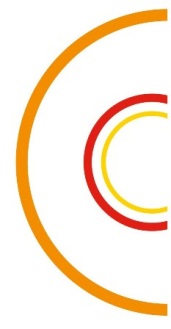 Ifield Community College Job DescriptionJob Title:			Head of MFLReporting to:			SLTRole Purpose: Responsibility for teaching and learning in MFL lessons and the development of language skills across all year groups.  To take responsibility for leading, developing and enhancing the teaching practice of other staff in the MFL team.  This job description describes the additional responsibilities for this post and should be read alongside the job description of a classroom teacher. Ensure that relevant teaching and learning objectives are used to plan SOW and these are available on the school networkProvide all students with opportunities for success and challenge by using feedback effectively across MFL to ensure they make rapid progressEnsure students are given opportunities to learn to read, write and communicate effectively across MFL Ensure appropriate teaching resources are available for other teachers to enable all students to make good progressMake appropriate use of a range of monitoring and assessment strategies to ensure students are making progress – this includes the analysis of data, scrutiny of work and observation of lessonsReport student attainment, progress and attitude to learning in line with whole school policySupport other teachers in relation to developing students’ skills and in developing their practiceSupport MFL staff in implementing school behaviour management policySupport the professional development of the MFL team in line with the school aims and development priorities providing professional development for other staff regarding developing literacy skillsProduce development plans in line with whole school development priorities.Implement all other whole school policies across the MFL area/sCo-ordinate extra-curricular activities to support learning for pupils in MFLRole Tasks:To lead, monitor and evaluate MFL developmentSupport and monitor the performance of teachers who teach in MFL and provide advice for colleagues in other teamsAct as Performance Manager for MFL staffMonitor the implementation of whole school policies within MFL for example setting homework, marking etc.Work with the Senior Leadership Team in developing whole school literacy practiceSupport the Senior Leadership Team in exercising their leadership and management Attend management meetings as requiredManage a capitation budgetPerson Specification Head of MFLEssential CriteriaDesirable CriteriaEvidenceEducation and Qualifications:Good honours degree or equivalent.DFE recognised teaching qualification in secondary, primary or UPLS.Relevant professional development.Evidence of further related professional development NPQML, NPQSL etc.Evidence of leading learning development of students successfullyCertificates, records of trainingExperience: Experience of successful teaching.Experience of teaching which is targeted at improving literacy levels.Experience of leading other colleagues Application, interviewSkills and ability:Good classroom practitioner.Experience of developing music skills in students.Outstanding classroom practicioner.The skills of leading groups of staff in improving their practice.Reference, interviewDisposition/Attitude:Positive approach to students and staff. ‘Can do’ attitude.Belief that all students can progress and achieve.Positive and developmental approach to colleagues.Aspiration for future school leadership.Application, interviewCommitment and other requirements: